«ИГРОВЫЕ ТЕХНОЛОГИИ»МБДОУ «Детский сад комбинированного вида №20» г. КурскаПодготовил:Педагог-психологТененёва И. А.МБДОУ №20Курск-2023Игра имеет важное значение в жизни ребёнка, имеет то же значение, какое у взрослого имеет деятельность, работа, служба. Каков ребёнок в игре, таков во многом он будет в работе, когда вырастет. Поэтому воспитание будущего деятеля происходит, прежде всего, в игре.Макаренко А. С., советский педагог и писатель     Игровая технология – это организация педагогического процесса в форме педагогических игр, формы взаимодействия педагога и детей через реализацию определённого сюжета [6]. Игровая технология призвана создавать условия для всестороннего развития ребёнка дошкольного возраста. С её помощью получают развитие коммуникативные умения и навыки. Игра даёт возможность гармонизировать детско-родительские отношения. В федеральном государственном образовательном стандарте лидирующую позицию занимает личность ребёнка. Дошкольное детство должно быть насыщено игрой [3,4].Практическая значимость технологии заключается в подборе и использовании картотеки развивающих игр. Это даёт возможность развивать воображение, фантазию, применять знания, умения и навыки, полученные в ходе игровой деятельности, в практической деятельности.Актуальность темы: Игра имеет большое значение для формирования личности ребёнка. Она зарождается в детстве и всю жизнь сопровождает человека. Именно поэтому многие ученые посвящают свои исследования данному феномену. Л. С. Выготский, Д. Б. Эльконин, А. Н. Леонтьев определяют игру, как ведущий вид деятельности в дошкольном возрасте [8].«Жалость и игра-это весь мир практической деятельности ребёнка» [9]. Так пишет об игре К. Д. Ушинский. О. С. Газман определяет игру, как самостоятельную деятельность, которая выступает в двух временных измерениях: в настоящем и будущем. В настоящем игра удовлетворяет потребности ребёнка,  для будущего в игре формируются знания, умения, навыки, способности. [1]Д. Б. Эльконин придерживается мнения, что игра появилась в процессе исторического развития общества. Изначально ребёнок не мог принимать участие в работе взрослых. Для работы требовались знания и умения. Так, взрослые стали изготавливать для детей игрушки. В ходе игр-упражнений ребёнок получал необходимые знания, умения и навыки. Первые игрушки были моделями орудий труда. В ходе развития человечества игра стала приобретать большее значение для формирования всесторонне развитой личности человека. С её помощью дети овладевают опытом взаимодействия с людьми и окружающим миром, происходит усвоение морально-этических норм [8].Игровая технология   строится как целостное образование. В нее включаются последовательно:игры и упражнения, которые учат выделять основные, характерные признаки предметов, сравнивать, сопоставлять их; игры на обобщение предметов по признакам; Игры и упражнения, в процессе которых у дошкольников развивается умение отличать реальные явления от нереальных; игры, воспитывающие умение владеть собой.    Обучение в форме игры  должно быть интересным, но не должно носить развлекательный характер.   Благодаря игровым технологиям у детей идёт развитие психических процессов.Нормативно-правовое обеспечение проекта.Нормативно-правовое обеспечение реализации инновационного проекта обусловлено рядом документов федерального, регионального уровня, к которым можно отнести следующие:- Федерального закона от 29 декабря 2012 года № 273-ФЗ «Об образовании в Российской Федерации»;- СанПиН 2.4.1.3049-13 «Санитарно-эпидемиологические требования к устройству, содержанию и организации режима работы Дошкольных образовательных организаций»;- Указ Президента Российской Федерации от 29 мая 2017года № 240 «О проведении в Российской Федерации Десятилетия детства»;-  Постановления Правительства РФ от 15 апреля 2014года № 295 «Об утверждении государственного проекта Российской Федерации «Развитие образования» на 2013-2020 годы»; - Распоряжение Правительства РФ от 29 декабря 2014 года № 2765-р «Концепцию Федерального целевого проекта развития образования на 2016 - 2020 годы»;- Закон Курской области от 9 декабря 2013 г. N 121-ЗКО "Об образовании в Курской области";- Постановление от 15 октября 2013 года N 737-па Об утверждении государственной программы Курской области "Развитие образования в Курской области";- Устав муниципального бюджетного дошкольного образовательногоучреждения «Детский сад комбинированного вида № 20», утвержденный приказом комитета образования города Курска от 07 августа 2019 года №224.Цели игровой технологииИгровая технология преследует цель: развитие воображения и символической функции сознания.Игровая технология способствует решению следующих задач:Знакомство ребёнка со способами получения и передачи информации;Развитие воображения детей;Подбор средств, стимулирующих повышение результативности деятельности детей.Концептуальная основа игровой технологии содержит в себе следующие идеи:Игра – это пространство «внутренней социализации» ребёнка, средство усвоения социальных установок (Л. С. Выготский);Игра – свобода личности в воображении, иллюзорная реализация нереализуемых интересов» (А. Н. Леонтьев);Игра является ведущим видом деятельности в дошкольном возрасте (Д. Б. Эльконин). Участники: дети 3-7 летПодбирая игры, воспитатель должен учитывать психологические особенности данного возрастного этапа, состав группы детей, общее состояние группы, время дня, в которое проводится игра. Ребёнку 3-4 лет присуща игра партнерская со взрослыми, индивидуальная с игрушками и различные игровые действия. Ребёнок 4-5 лет чаще участвует в игре коллективной со сверстниками, ведет ролевой диалог, участвует в игровых ситуациях. В 5-6 лет происходит усложнение игровых замыслов, длительные игровые объединения. Игровые действия детей 6-7 лет становятся более сложными, обретают особый смысл, который не всегда открывается взрослому. Игровое пространство усложняется. В нем может быть несколько центров, каждый из которых поддерживает свою сюжетную линию. При этом дети способны отслеживать поведение партнеров по всему игровому пространству и менять свое поведение, в зависимости от места в нем [5].Виды игровых технологий:Сюжетно-ролевые игры;Театрализованная игра;Игры на развитие пластической выразительности;Игра – экспериментирование;Дидактические игры;Пальчиковые игры;Подвижные игры [6].В своей работе я использую:Пальчиковые игры;Дидактические игры.Остановимся более подробно на этих видах игры.Пальчиковые игры – игры, которые способствуют развитию речи, так как направлены на развитие мелкой моторики. Эти игры обычно очень увлекают детей. «Пальчиковые игры» - это инсценировка каких-либо рифмованных историй, сказок при помощи пальцев. Пальчиковые игры зависят от возраста малыша. С взрослением ребенок осваивает всё более сложные игры, в игре появляется реквизит – мелкие предметы [2].	Удобство пальчиковых игр заключается в том, что для них не требуется инвентарь. В любое время и в любом месте мы можем развлечь малыша этими играми. 	Например, Раз, два, три, четыре, пять, (загибаем пальцы, начиная с большого)Идём мы фрукты собирать. (сжимаем и разжимаем кулачки)Грушу, яблоко из сада, (загибаем пальчики, начиная с большого)Будет мама очень рада. (хлопки в ладоши)Дидактические игры – игры, обязательным элементом которых является познавательное содержание и умственные задачи. Путём многократного повторения, ребёнок усваивает знания, которые в дальнейшем применяет.Структура дидактической игрыОбучающая дидактическая задача. Воспитатель в игровом процессе определяет  конкретные обучающие задачи, которые соответствуют возрастной группе детей. Точную задачу можно легко узнать по названию игры: «Сложи узор», «Назови лишнее». Главной особенностью дидактической игры является то, что она скрыта для ребёнка. Игровые действия, т. е. способы проявления активности ребёнка в игре. Правила игры. Правила игры обозначаются учебно-предметным содержанием игры, заложенными в игру задачами.Описание сфер ответственности, основных прав участников технологии (специалистов, педагогов)Педагог-психолог обязан:-обеспечивать психологическую и физическую безопасность участников программы адаптационных мероприятий;-осуществлять методическую и организационную подготовку к проводимым занятиям;-проводить занятия на высоком уровне профессиональной компетентности;-доводить до сведения участников процесса рекомендации по результатам работы.Педагог-психолог является ответственным за детей в период проведения занятий, а также должен отслеживать психоэмоциональное состояние участников технологии и обеспечить психологическую поддержку в случае необходимости.Участники технологии имеют право:-отказаться от участия в программе;-быть информированными о результатах диагностики, проведенной в рамках реализации программы.Система организации внутреннего контроля за реализацией технологии:Технология предполагает первичную и итоговую диагностику уровня психоэмоционального развития детей к условиям дошкольной образовательной организации, с целью выявления динамики изменений.Психологическая диагностика результативности проводимой психолого-педагогической работы включает в себя следующие оцениваемые компоненты:- общий эмоциональный фон;- развитие познавательной и игровой деятельности;- взаимоотношения ребенка со взрослыми;- взаимоотношения со сверстниками;- реакция ребенка на изменения привычной ситуации.Критерии оценки достижения планируемых результатов.Эффективность реализации технологии отслеживается по следующим критериям и показателям:-успешная адаптация детей к условиям дошкольного образовательного учреждения-общий эмоциональный фон (ребенка преобладает радостное, или устойчиво – спокойное эмоциональное состояние).Факторы, влияющие на достижение результатов технологии:- влияние семьи;- индивидуальные особенности детей (как физические, так и психологические);- уровень развития детей на «входе» в дошкольное образование (так называемые исходные данные) и др.Игровая технология реализована  в МБДОУ «Детский сад комбинированного вида № 20» г. Курска.Администрация детского сада несет ответственность за предоставление помещения и оснащения необходимым дидактическим материалом для реализации психолого-педагогической технологии.Срок реализации: 10 месяцевРежим занятий: 1 раз в неделю (15– 30 минут в зависимости от возраста воспитанников).ЛитератураГазман О. С. В школу - с игрой : Кн. для учителя / О. С. Газман, Н. Е. Харитонова. - М. : Просвещение, 1991. Калмыкова Л. Н. Здравствуй, пальчик! Как живешь? Картотека пальчиковых игр.-Изд. 2-е, испр. – ВолгоградКасаткина Е. И. Игра в жизни дошкольника. - М. , 2010.Касаткина Е. И. Игровые технологии в образовательном процессе ДОУ. //Управление ДОУ. - 2012. - №5.Куражева, Вараева, Тузаева: "Цветик-семицветик". Программа психолого-педагогических занятий для дошкольников Селевко Г.К.: Энциклопедии образовательных технологий. - М.: НИИ школьных технологий, 2006Степанова О.А.: Методика игры с коррекционно-развивающими технологиями. - М.: Академия, 2003Эльконин Д. Психология игры. –– М.: Владос, 1999 г. - 360 с. (Серия "Сам себе психолог")"Дошкольная педагогика". Под редакцией В. И. Ядэшко и Ф. А. Сохина "Просвещение", Москва, 1978 г.ПРИЛОЖЕНИЕ	Картотека пальчиковых игр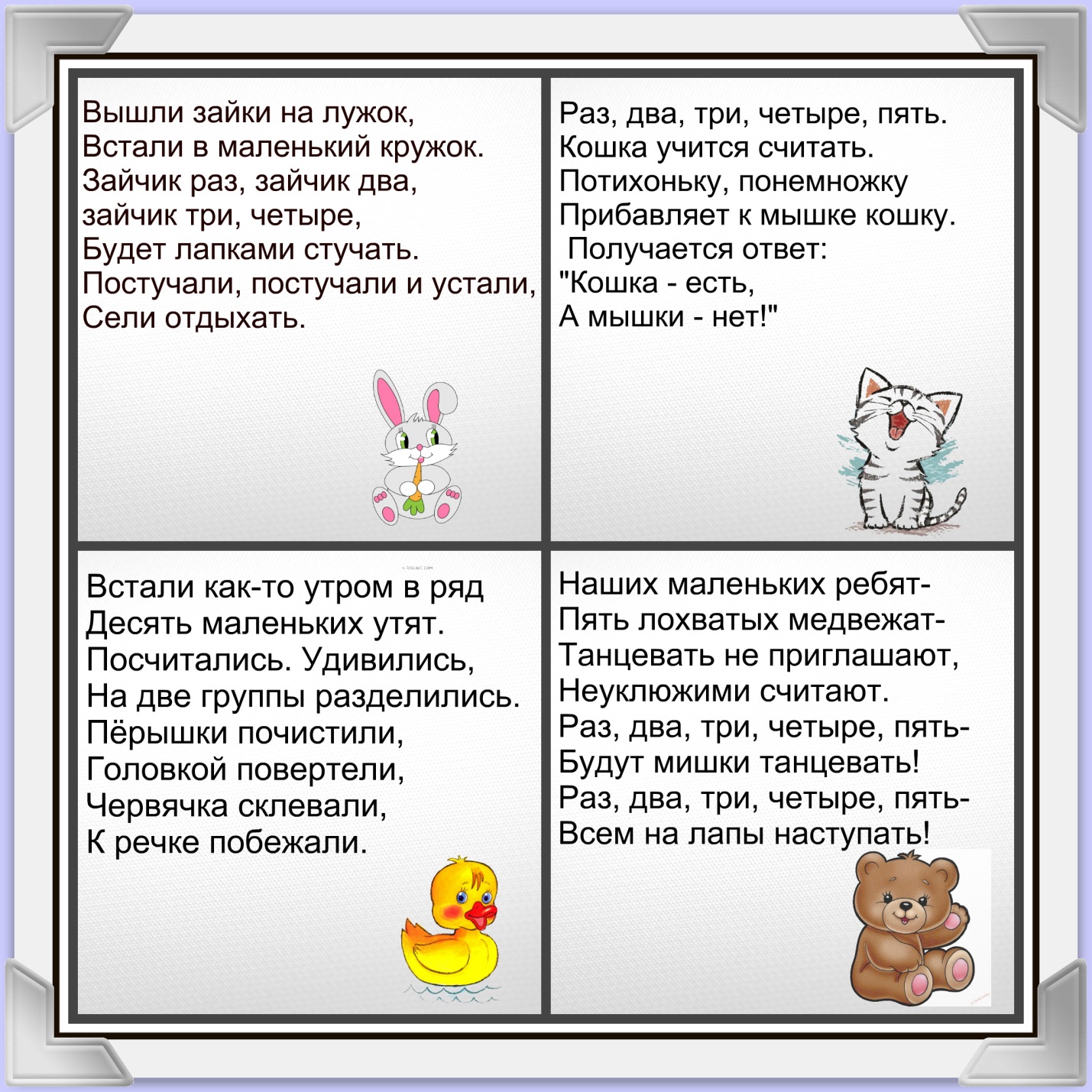 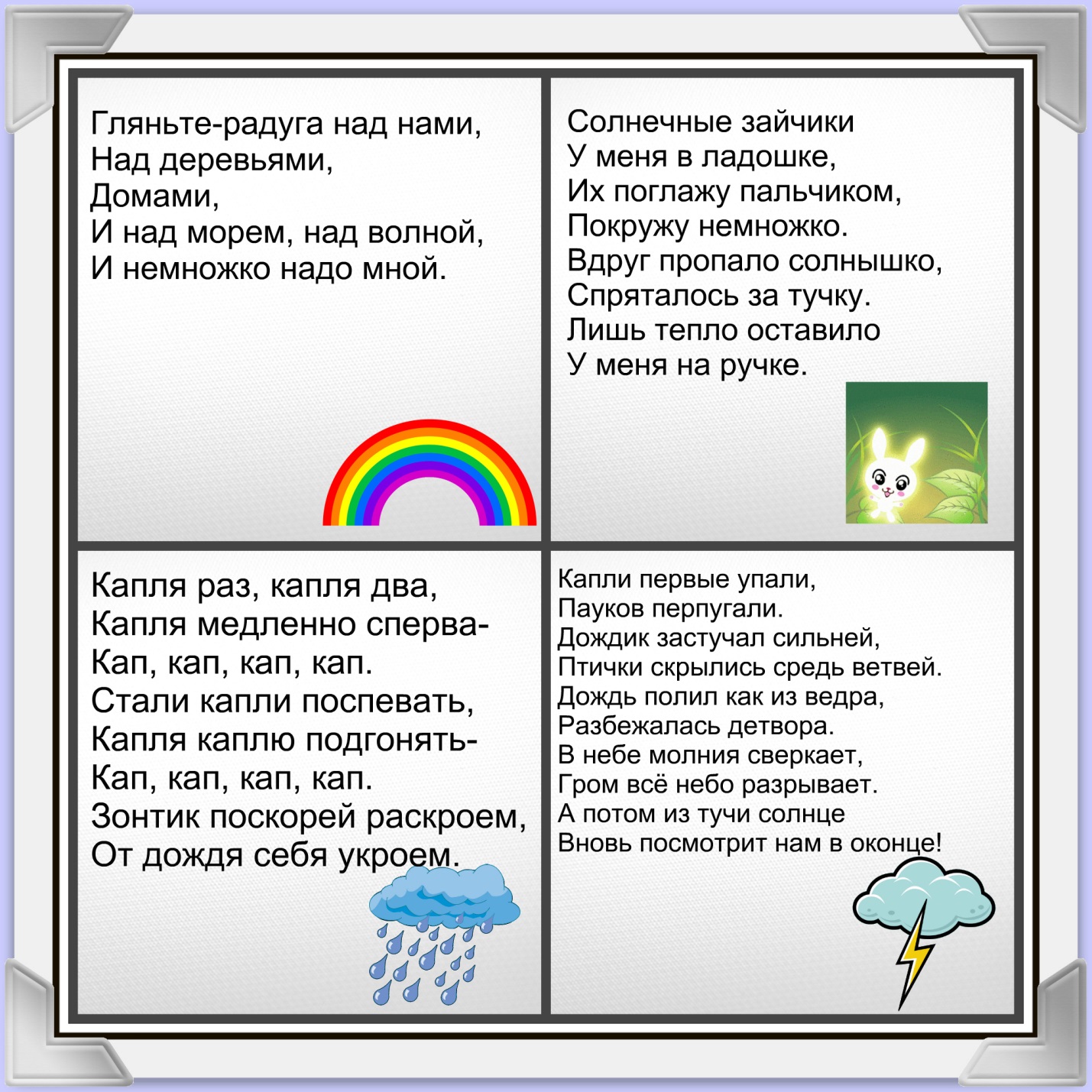 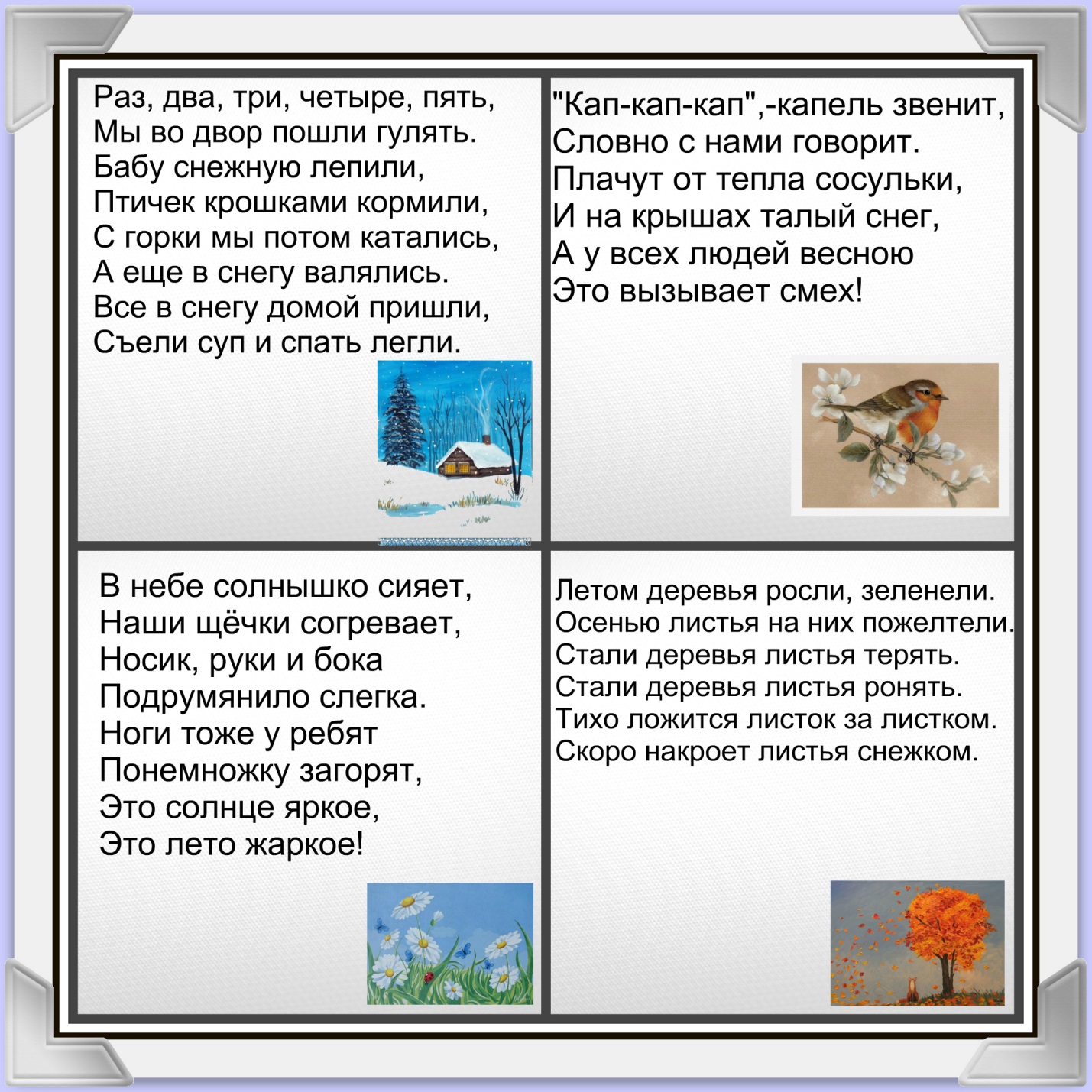 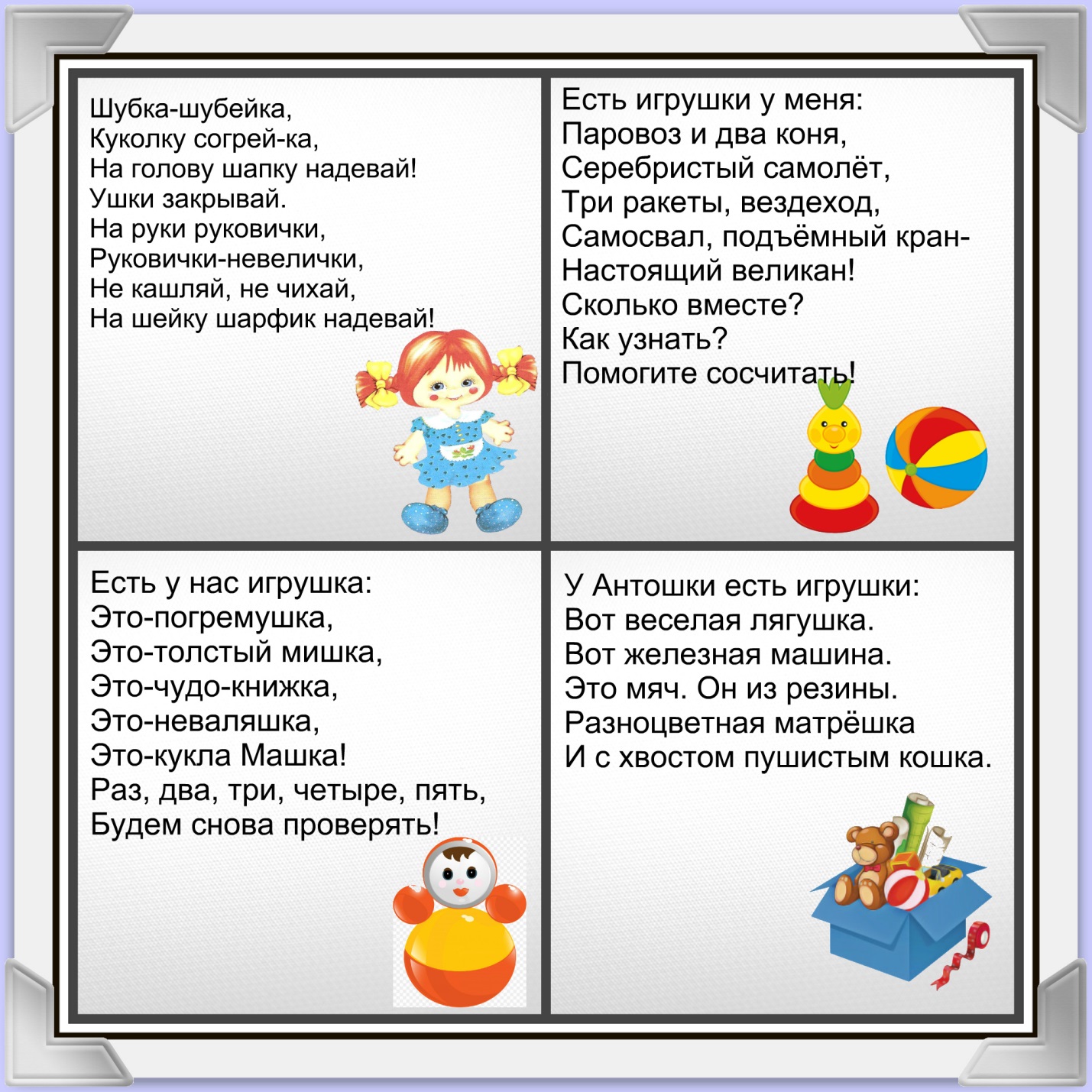 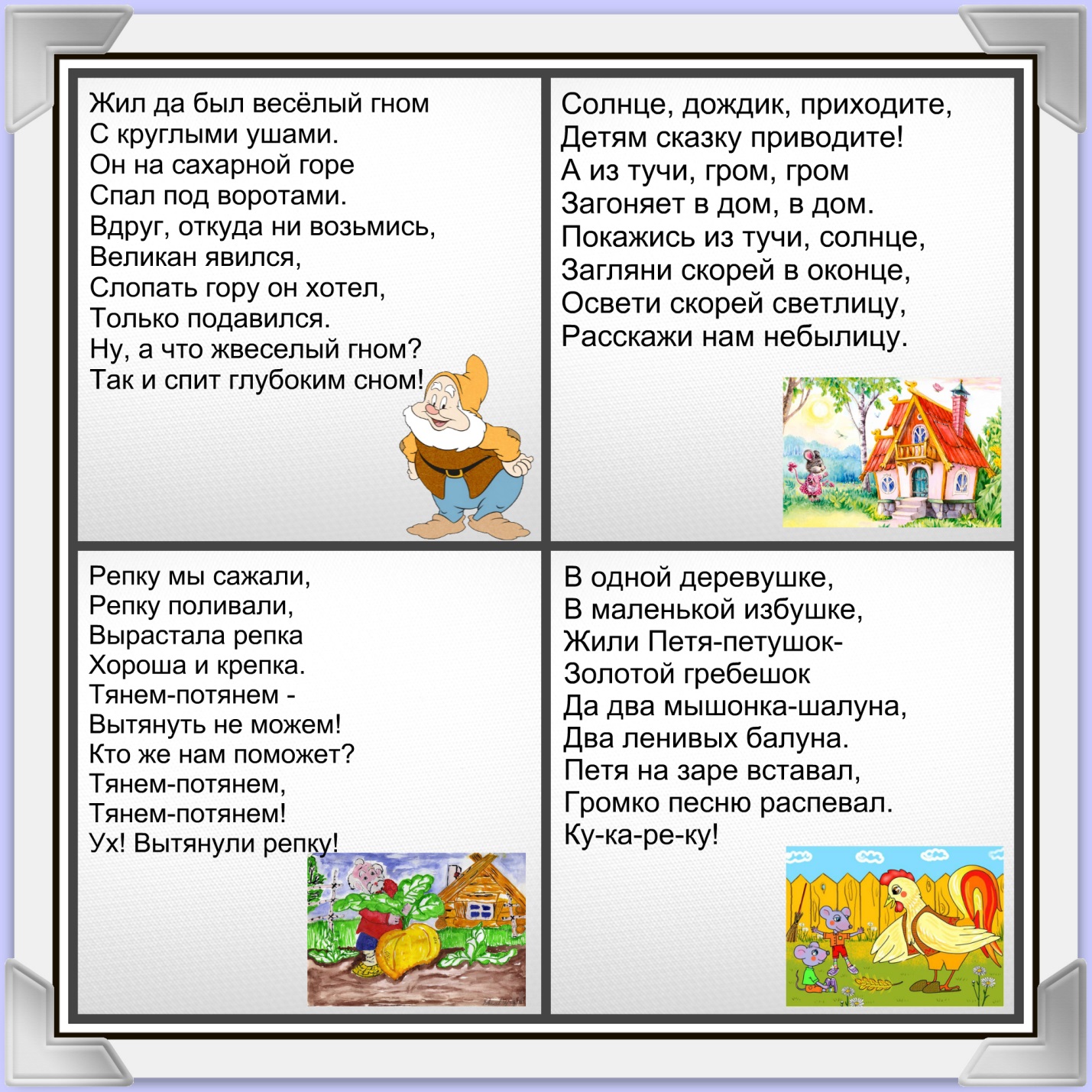 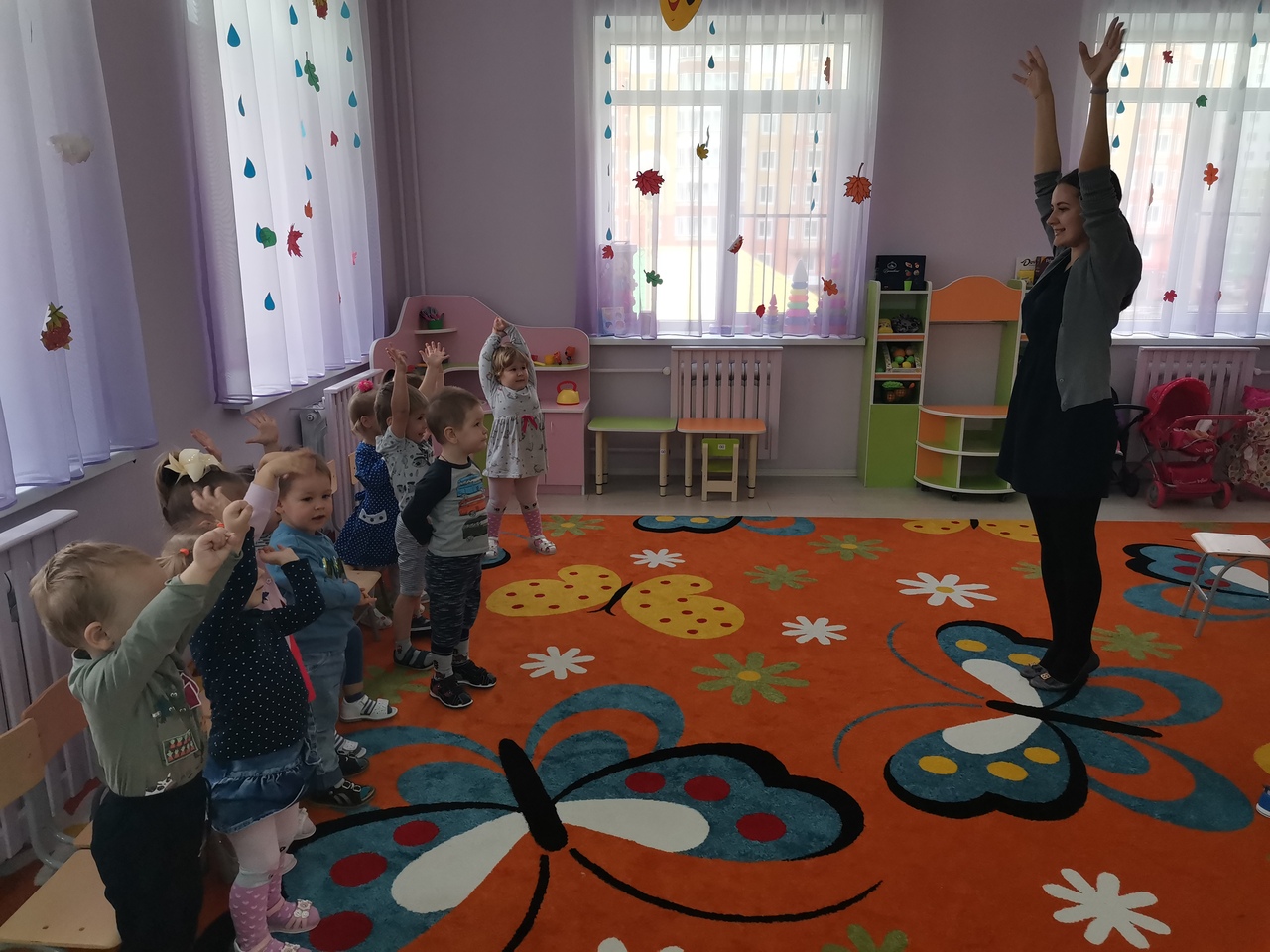 